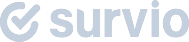 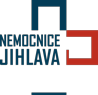 Dotazník spokojenosti hospitalizovaných pacientů/klientů (II. pololetí 2023)Základní údaje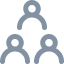 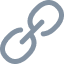 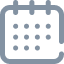 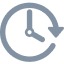 Statistika respondentůHistorie návštěv    10 Červenec 2023 - 29 Prosinec 2023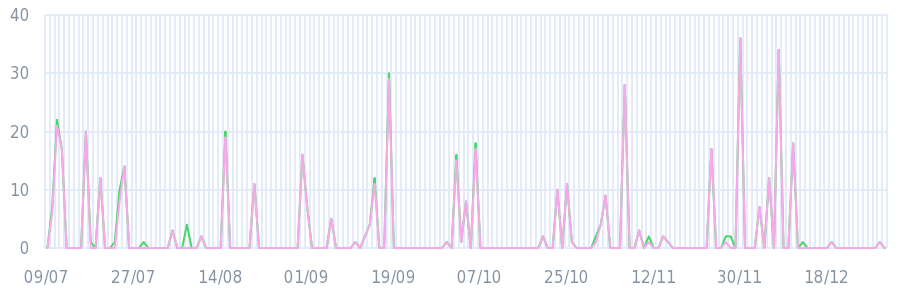 1. Vyberte, na jakém oddělení jste byl(a) hospitalizován (a)?2. Jak na Vás zapůsobil první kontakt s naší nemocnicí?3. Jak hodnotíte dobu čekání na přijetí vzhledem k Vašemu zdravotnímu stavu?4. Dostal(a) jste při přijetí na oddělení dostatek informací k hospitalizaci?5. Jak jste byl(a) spokojen(a) s chováním personálu na oddělení, kde proběhla léčba?6. Jak hodnotíte informace, které Vám podal zdrav.personál o Vaší nemoci a léčbě?7. Jak jste byl(a) spokojen(a) se zájmem lékařů a sester a s časem, který věnovali Vašim problémům?8. Byl(a) jste spokojen(a) s respektováním soukromí během hospitalizace?9. Jak hodnotíte stupeň důvěry k ošetřujícímu lékaři a sestrám?10. Vyhovovala Vám doba ranního buzení?11. Jak jste byl(a) spokojen(a) s následujícími službami?12. Jak hodnotíte rychlost a dosažitelnost pomoci personálu při Vašich obtížích?13. Byl(a) jste spokojen(a) s tlumením bolesti během Vaší léčby?14. Jak jste byl(a) spokojen(a) se zajištěním citových a duchovních potřeb?15. Setkal/a jste se v naší nemocnici s dobrovolníky?16. Pokud ano, jak vnímáte jejich činnost?17. Vyhovoval Vám způsob seznámení s vnitřním řádem nemocnice a právy pacientů?18. Jak hodnotíte srozumitelnost informací při propuštění – o Vašem zdrav.stavu, další léčbě, na koho se máte obrátit v případě obtíží?19. Jak byste celkově ohodnotil(a) péči, která Vám byla v naší nemocnici poskytnuta?20. Navštívíte v případě potřeby opět naší nemocnici?21. Vaše připomínky, náměty ke zlepšení, pochvaly:     (314x)      ad 2- ne nikdo nechce být v nemocnici.     ad) 20-doufám, že už ne.     Báječný personál, všichni od uklízečky, sestry po primářku. Díky.     Bezbariérové sprchy a WC pro každý pokoj.     Bezlepkové snídaně a večeře zlepšit. Obědy jsou dobré. Činčerová     bez připomínek     Bez připomínek     Byla jsem velmi spokojená. !!!!     Byla jsem velmi spokojená a děkuji celému personálu.     Byla jsem zde 2 měsíce a starali s o mě jak sestry, tak lékaři vzorně, moc jim děkuji! Nemocnice je vzorně vylepšená a ráda se sem vrátím, bude - li to potřeba.  J. Šimková Jihlava     Bylo mi zde při hospitalizaci hezky. Děkuji za veškerou starost.  Jana Chvátalová.     Celková spokojenost, lidé ať nekritizují jídlo. Můžou být rádi, že ho dostanou.     Časté návštěvy na pokoji v průběhu celého dne.     Čisté, příjemné prostředí pokojů a lůžek. Komunikativní a vstřícný personál jak z řad sester, lékařů i lékařek. Mnohokrát děkuji.     Děkujeme za péči a pomoc při hospitalizaci. Veškerý personál byl moc milý, ochotný a v případě potřeby ihned pomohl. Děkujeme.     Děkuji.     Děkuji lékařům a sestřičkám za jejich péči, starostlivost a ošetření. Všem velmi děkuji. Jeřábková     Děkuji lékařům a sestřičkám za péči, kterou mi dali  při mém léčen. Děkuji Šeblíková.     Děkuji pane primaři, sestřičky a všichni ostatní.  Marie Šneiderová Budíkovice 107     Děkuji pochvalu celému kolektivu ortopedického oddělení za vstřícný vztah, profesionální práci a velmi citlivý přístup k pacientům.     Děkuji sestrám na předoperačním, byly velmi vstřícné, empatické a ochotné. I na oddělení gynekologie se stále personál i lékaři zajímali o naše potřeby i zdravotní stav. Je třeba zlepšit vybavení: lůžka, rezavá vanička, sprchový kout.     Děkuji všem za ochotu. Připomínky ani nemám personál je moc zodpovědný  a krásně se chová ke svým pacientům. Děkuji     Děkuji za příjemný přístup veškerého personálu.     Děkuji za veškerou poskytovanou péči, K večeři bych uvítala pestřejší stravu.     Děkuji za všechnu péči lékařům i sestřičkám K. Beránek Hloupý nápad: nemohli by nás lékaři něčím propláchnout a zbavit  tak nánosů a sraženin?     dětské - velké děti.     Dobré jídlo- podpis nečitelný.     Dobrý den zdravím pana primáře, lékař, sestřičky všechen personál, který mě během mé léčby zápalu plic ošetřoval. Jsem se vším velmi spokojená a nadšená s ochotou a pomoct, jak se tady o nás vzorně staráte, laskavost, poradíte, pomůžete a vyjdete brzy ve všem pomáháte, poradíte, pomůžete všem, tisíckrát poděkovat, jak se o své pacienty pečovat. Děkuji všem. Urbanová Marie      Do jihlavské nemocnice jezdím od roku 2014 a jsem s očním spokojena. Nemocnici bych neměnila.     Doporučuji méně chleba, více pečiva     Dostupnosti jídla-nastoupil jsem ve středu 15.11 16.11 operace, 17.11 svátek + víkend = 3 dny bez možnosti nákupu-ale chápu, že to má zajisti rodina. Přidal bych třeba šachy nebo jiné hry pro možnost interakce s ostatními.     Hezčí koupelny, víc madel.     Hodily by se bezbariérové sprchy.     Holuby za oknem, extrémně znečištěný balkon a okna od exkrementů!!! Je to odporné a hygienický neodpovidajici nemocnici.      Horší hodnocení ubytování z nevyhovující sprchový kout v koupelně, po operaci problém využít. Horší hodnocení stravování - kvantita na úkor kvality.     Chtěla bych poděkovat veškerému personálu jak na gynek. oddělení, ale i na operačních sálech a pooperačním oddělení. Prožila jsem zde příjemný pobyt. Veškerý personál je velice milý, ochotný, profesionální, Za vše moc děkuji.     Chtěl bych moc poděkovat všem: paní na informacích při vstupu do nemocnice (časné nedělní ráno), sestřičce na urgentním příjmu - příjemná, usměvavá, všechno mi velice trpělivě a srozumitelně vysvětlovala, kolektivu ORL oddělení, úžasné sestřičky - profesionální, empatické, usměvavé, profesionální lékaři - srozumitelně a ochotně podávali informace. Příjemné a pracovité sanitářky. Déle personál na dospávacím pokoji a operačním sále - všichni příjemní a usměvaví - upřímně děkuji za vše!     Chvála veškerý zdravotnický personál za profesionální, vstřícné a milé chování a jednání.     INT D skvělé oddělení, sestřičky hodné a ochotné, lékaři též, akorát by to chtělo vyměnit uklízečky     Jedinou výtku mám, že i když neurolog žádal, aby se na mě přišli podívat z ORL, tak mi bylo odpovězeno, že nepřijdou, že už mě na příjmu vyšetřili. Velký dík MUDr. Peškovi - za pomoc, protože to opravdu byla diagnóza pro ORL - ti mě hodně zklamali. Děkuji též MUDr. Lorenčíkovi. Od začátku tušil o jakou diagnózu jde, ale ORL mu nevyšla vstříc mě opět vyšetřit !     Je tu dobrý kolektiv sester, včetně lékařky, spolehliví a příjemné vystupování všech.     již přijetí na urgentu bylo bez problému. Následná "nucená" hospitalizace byla absolutně v pořádku. Touto cestou bych chtěl ještě jednou poděkovat MUDr. Šárce Zrnové , paní Jitce Hvězdné, ale celkově celému personálu oddělení A, který se příkladně staral. Díky všem  ing. Petr Janů     Jsem moc spokojen s prací a péčí všech pracovníků tohoto oddělení.     Jsem starší člověk a hodně dlouho jsem nebyla v nemocnici, tak jsem příjemně překvapená citlivým přístupem lékařů i personálu. Vše proběhlo k mé úplné spokojenosti. Děkuji všem. S pozdravem Šindelová     jsem velmi překvapena a spokojena. J. Šusková      K jídlu více ovoce a zeleniny.     Klimatizace na pokoji.     Krásné, usměvavé, vstřícné. Celý personál je na špičkové úrovni. Moc děkuji za zpříjemnění pobytu.     Léčba na vysoké úrovni,děkuji     Maximální spokojenost po všech stránkách. Přeji všem mnoho sil, pohody a všeho dobrého     Moc bych chtěla poděkovat celému personálu , lékařům i sestřičkám,bez jejich pomoci bych to asi nezvládla.     Moc děkuji Dr. Peškovi za péči,lidský lékař     Moc děkuji za profesionální a empatický přístup lékařkám a sestrám, které o mě pečovaly.     Moc velká spokojenost,lepší nemocnice není,ještě jednou moc děkuji,jste úžasní     Moc velkou pochvalu si zaslouží sestřičky - andílci na svém místě, opravdu. Paní doktorka mi po operaci, nečekanou  a nemilou situaci naprosto skvěle vysvětlila. Moc všem děkuji.     Mohu jenom chválit a děkovat.     Námětem ke zlepšení jsou koupelny, sprchové kouty, záchody. Záchody se kývaly všude, kde jsem v této nemocnici kdy ležela. ad. 11- nespala jsem tu - jednodenní zákrok, ani jsem se tu nestravovala.     Na odd. není bezbariérový pokoj. Aktivní člověk na vozíčku nemá možnost návštěvy WC, do koupelny se nelze dostat vůbec 60 cm. zárubeň.     Na pokojích chybí židle pro návštěvy.     naprostá spokojenost.     Naprosto profesionální přístup,děkuji     Na WC a koupelnu dát samorozsvicovací světla, do sprchy zrušit schůdek, posuvné dveře samootvírací, u záchodu aspoň 1 kybl, když je obsazeno, ať to neteče na zem, tak ani kanálek, nebo suché WC(peněžní) Pochvalu a odměnu Jitka Kašíková     Nebylo nic k čemu bych měla připomínky. Odd. gynekologie na velice vysoké úrovni, jedná se o špičkové pracoviště s moderními technologiemi a úžasným personálem, ve finále vše funguje na výbornou. Vaše povolání je posláním. Díky.     Nedostal jsem téměř žádné pooperační informace. Kdo mě operoval, průběh operace, jaká bude následné léčba. (Třeba mi to řeknou v Košumberku, ale asi ne.      Nemám k pobytu v nemocnici žádné připomínky.     Nemám námitky, jsem moc spokojená     Nemám žádné připomínky     Není co dodat. Naprostá spokojenost. Děkuji. ...podpis nečitelný     Není zbytečné zpovídat pacienta při nástupu na hospitalizaci 3X? Řada informací a dotazů se opakuje. 1x příjem k hospitalizaci, 1x sestra na odd., 1x lékař.     Nevhodné sprchové kouty,voda vytéká až do pokoje     Perfektní starostlivost - podpis nečitelný.     Personál byl skvělý, není co vytknout.     Personál novorozeneckého odd. skvělí a příjemný     poděkování celému personálu ORL za milé a profesionální chování během mého pobytu zde. 10.11.2023 Jurková Šárka     Pochvala celému personálu.     Pochvala patří Vám Všem,  Velké díky     Pochvala patří všem na tomto oddělení.     Pochvala personálu - sestrám. Na gyn. odd. a anestezie.     pochvala pro rehabilitační sestry.     Pochvala sestřičkám a personálu - milí a usměvaví. Pochvala pro kuchyni.     Pochvalu kolektivu rehabilitačního oddělení(lůžka) za výbornou péči po operaci výměny kyčelního kloubu.     Pochvaly: Operátorovi MUDr. Salusovi a jeho asistentům MUDr. Podmajerskému a MUDr. Brožkovi. Sálovým sestřičkám Vybíralové a Čápové. MUDr. Cibulkové a sestře Skačáni - anestezie. Sestrám: Nováková I. Hromádková E. Krišpínová L. z JIP Sanitáři Vojáčkovi      Pokoje na ortopedickém oddělení by zasloužily rekonstrukci. Převážně WC a sprchy.     Postele super, ale skříňky by zasloužily údržbu.     Profesionální a empatický přístup lékařek i sestřiček. Před jakýmkoli úkonem vše vysvětlily. Maximální spokojenost. Děkuji.     příliš krátká doba hospitalizace !     při podání odpoledních i večerních léků 14.8.2023 jsem se při usínání dusil a v noci jsem usnul, až když to ze mě vyšlo.     Připomínka pouze na postele(matrace proležená) pochvaly -sestřičky, lékaři, paní uklízečka.      Ráda bych moc poděkovala personálu za skvělou péči a příjemný přístup. Mrzí mě, že si nepamatuji všechna jména. Ale alespoň tedy paní Smejkalová a nejvíce paní doktorka Bruknerová. Její přístup byl naprosto profesionální, individuální a dlouho jsem nezažila tak pozitivní a milou paní doktorku, která není vyhořelá. Opravdu si této skvělé lékařky považujte :-) Díky za skvělou zkušenost ve vaší porodnici. Budu pět samou chválu. Dále také oceňuji formu stravování. M. Tkadlečková      Ráda bych ze srdce poděkoval celému týmu rehabilitačního oddělení, za úžasnou péči. Sestřičky jsou zde neuvěřitelně milé a empatické. Cvičení mi opravdu pomohlo. Ještě jsem se nesetkala s tak kvalitní rehabilitací. Pan doktor Cibulka je opravdový specialista. Těším se na další spolupráci. Šimánková Kateřina.     Rezervu má sestra ze Slovenska, trošku kazí bezvadnost ostatních.      Sestřičky byla velmi milé a ochotné,  paní doktorky  byla také skvělé.     Sestřičky i lékaři byli ochotní a vstřícní.     Sestřičky i lékaři na gynekologickém odd. trpělivě a ochotně  se starají o pacienty. Děkuji za vaši práci.     Sestřičky jsou tu moc milé a ochotné, musím pochválit i učně, jsou milý a vše jako už od profíků. Děkuji.     Skvělý přístup veškerého personálu!!!!!!     spokojenost     Spokojenost     Sprchový kout, ale možná už je moc starý na dokonalou čistotu.      -sprchy jsou moc vysoko, pokud je někdo omezen v pohybu, hůř se tam leze. -strava- poměry 10 g másla na dva krajíce chleba- málo,            - bez ovoce a zeleniny.     Super přístup personálu.     Takové nemocniční prázdniny.     Trpělivost celého personálu byla skvělá 1.     Vaše sestřičky byste měli platit zlatem. Děkuji jim moc.     Velice jsem byla spokojená     Velká pochvala celému kolektivu oddělení OTO A     Velká pochvala sestřičkám. Jste úžasný.     Velké poděkování celému oddělení za perfektní péči a profesionální přístup. Jsem velmi spokojen s tím, jaké je tu vybavení - postele, koupelna, TV na pokoji. Milý úsměv námět na zlepšení - večeře jsou na můj vkus dost brzy,  snědl jsem si to až mezi 19-20 hodin. takže žádný problém. V Jihlavě dne 18.8.20223 Lubomír Konopčík     Velké poděkování za péči.     Velmi chválím personál ortopedie a JIP za péči před operací a zejména po operaci kyčelního kloubu a to i rehabilitačním sestrám mám jedinou připomínku a to, že bych uvítala krátkou informaci o průběhu a délce operace.... I tak všem moc děkuji za péči.  J. Procházková.     Velmi milý personál.     Velmi špatná dostupnost na sociální zařízení pro vozíčkáře.     Ve svých obtížných dnů mi byla věnována maximální pozornost   jak v léčbě, tak i mě byl pobyt a léčba velmi ohleduplná. Zodpovědně tvrdím, že lékaři i sestry mi vytvořili ráj na zemi. Velké deky.     Více zeleniny a ovoce.     Viz záznam o pochvale v příloze     Vše bylo výborné. Jediný malý problém - nošení vlastního toaletního papíru na WC.     Všechen personál je tu moc milý a ochotný. u jídla jsem měla zřejmě nastavenou dietu, protože když sem zde ležela před léty, tak byla strava výborná. Dlouhé čekání na propuštění. Jako celek hodnotím nemocnici velmi kladně.     Všechno rychle odříkají a hned utečou, že mají moc práce a nestačíme se na nic zeptat.  Nevyhovující WC a koupelna pro osoby s berlemi, sprcha a světla     Všechny sestřičky byla moc hodné, za to jim patří velké DĚKUJI.     Všechny sestřičky i lékařky moc milé.     Všem děkuji.     Všem moc děkuji za vstřícnost, pomoc a trpělivost. Všechny jste strašně milé. Vážím si vašich rad. Cítila jsem se tu krásně. Děkuji.     Všem sestřičkám moc děkuji, že se o mě dobře staraly a s úsměvem.      Vše na vysoké úrovni, díky.     Všichni byli milí a příjemní.     Všichni lékaři, sestry a ostatní personál byli velice milé a příjemné.  Děkuji.     Vybavení nadstardtního pokoje by mohlo být modernější,personál vstřícný     Výborná a pozorná péče na JIP. Jaromír .........(příjmení je nečitelné).     Výborné, neměnila bych nic.     Vzhledem k době asi 1 týdne, kdy mě budou odebrány stehy z operovaného oka, dle kvality následného vidění a zdraví oka je možné se vyjádřit posléze. Děkuji za pochopení Samková Eva      Ze srdce děkuji sestrám, lékařům i sanitářkám za bez vyjímky milý a laskavý přístup po celou (dlouhou) dobu hospitalizace.  Jsem vděčná, že o mě pečovali lidští a empatičtí profesionálové, kterým není cizí humor v tu pravou chvíli. Díky.     Zlepšit postele, vylepšit uchycení televize, aby se dala otáčet. Postele stojí za úplný H...o, nedá se na nich ležet, otáčet a ani vylézt. Sprcha je zastaralá a než teče teplá voda, ta to dlouho trvá. Vanička je moc vysoká.     Zvážím možnost příjmu přímo na gynekologii. V kombinaci s ambulancí byl příjem zdlouhavý a psychicky velmi náročný.     Žádné připomínky nemám. Pochvaly: milí hodní, přátelští, nápomocní, starostliví, pečliví, usměvaví a slušní. Děkuji     11.12.Pouze problém se spánkem, nejde pořádně na noc vyvětrat, jedno lůžko je přímo u lůžka.     17.8.2023 podpis je nečitelný.        Název výzkumu	Dotazník spokojenosti hospitalizovaných pacientů/klientů (II. pololetí 2023)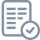         Autor	Mgr. Jana Vácová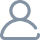         Jazyk dotazníku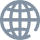          Veřejná adresa dotazníku	https://www.survio.com/survey/d/M2H5A1S3O3K2I9F9L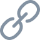          První odpověď	10 Červenec 2023         Poslední odpověď	29 Prosinec 2023        Doba trvání	172 dnů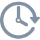          Celkem odpovědí	45047245002295,3%Počet návštěvPočet dokončenýchPočet nedokončenýchPouze zobrazenoCelková úspěšnost vyplnění dotazníku     Zobrazeno(472)       Dokončeno(450)Celkem návštěvZdroje návštěvZdroje návštěvČas vyplňování dotazníkuČas vyplňování dotazníku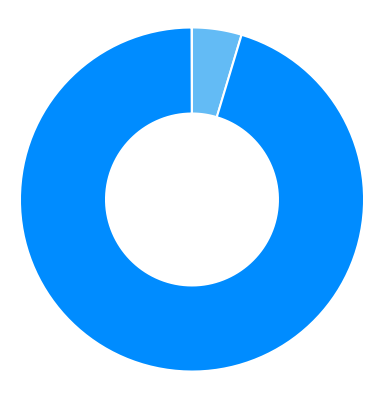 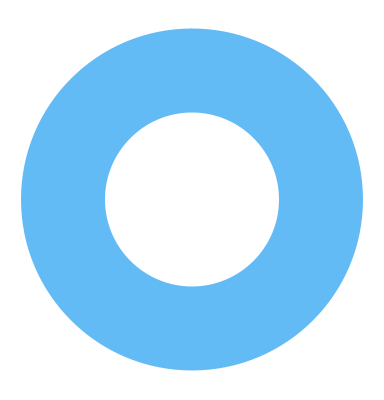 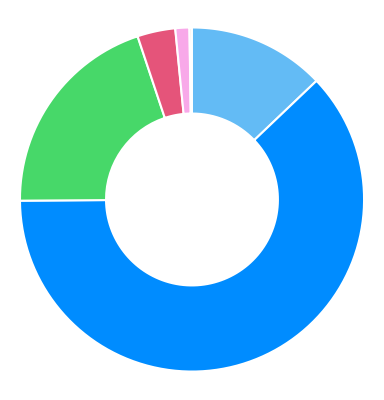             Pouze zobrazeno (4,7%)            Dokončeno (95,3%)            Nedokončeno (0,0%)            Pouze zobrazeno (4,7%)            Dokončeno (95,3%)            Nedokončeno (0,0%)            Pouze zobrazeno (4,7%)            Dokončeno (95,3%)            Nedokončeno (0,0%)           Přímý odkaz (100,0%)           Přímý odkaz (100,0%)           Přímý odkaz (100,0%)        <1 min. (12,9%)        1-2 min. (62,0%)        2-5 min. (20,0%)        5-10 min. (3,6%)        10-30 min. (1,3%)        30-60 min. (0,2%)        <1 min. (12,9%)        1-2 min. (62,0%)        2-5 min. (20,0%)        5-10 min. (3,6%)        10-30 min. (1,3%)        30-60 min. (0,2%)  450x zodpovězeno    0x nezodpovězeno    Výběr z možností 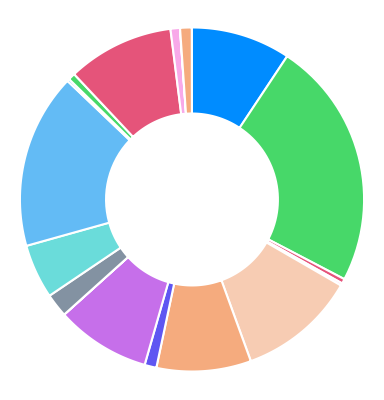       CHIR - chirurgické oddělení      DER - kožní oddělení      GYN - gynekologické oddělení      INF - infekční oddělení      INT - interní oddělení      KRD - oddělení kardiologie      NEU - neurologické oddělení      NOV - novorozenecké oddělení      OGNP - oddělení geriatrie a následné péče      ONK - onkologické oddělení      OPH - oční oddělení      ORL - otorinolaryngologické oddělení      ORT - ortopedické oddělení      PED - dětské oddělení      POR - porodnice      REH - rehabilitační oddělení      TRN - plicní oddělení      TRM - traumatologické oddělení      URL - urologické odděleníOdpověďResponzíPodílCHIR - chirurgické oddělení00,0%DER - kožní oddělení429,3%GYN - gynekologické oddělení10523,3%INF - infekční oddělení20,4%INT - interní oddělení10,2%KRD - oddělení kardiologie5011,1%NEU - neurologické oddělení408,9%NOV - novorozenecké oddělení51,1%OGNP - oddělení geriatrie a následné péče408,9%ONK - onkologické oddělení00,0%OPH - oční oddělení102,2%ORL - otorinolaryngologické oddělení235,1%ORT - ortopedické oddělení7416,4%PED - dětské oddělení10,2%POR - porodnice30,7%REH - rehabilitační oddělení4510,0%TRN - plicní oddělení40,9%TRM - traumatologické oddělení00,0%URL - urologické oddělení51,1%  441x zodpovězeno    9x nezodpovězeno    Výběr z možností 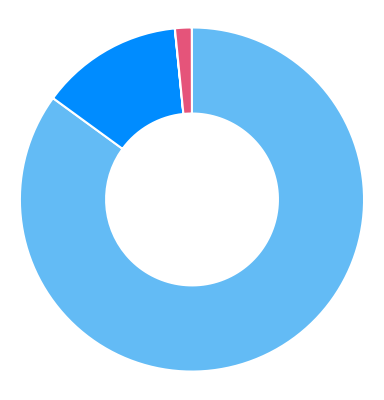       Velmi dobře      Průměrně      Velmi špatně      Nevzpomínám siOdpověďResponzíPodílVelmi dobře37585,0%Průměrně5913,4%Velmi špatně00,0%Nevzpomínám si71,6%  443x zodpovězeno    7x nezodpovězeno    Výběr z možností 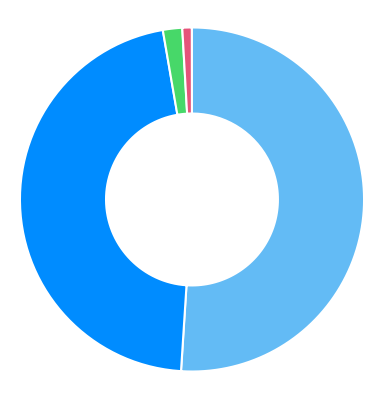       Přijetí bylo dříve, než jsem očekával (a)      Odpovídající      Příliš dlouhá      NevímOdpověďResponzíPodílPřijetí bylo dříve, než jsem očekával (a)22651,0%Odpovídající20546,3%Příliš dlouhá81,8%Nevím40,9%  438x zodpovězeno    12x nezodpovězeno    Výběr z možností 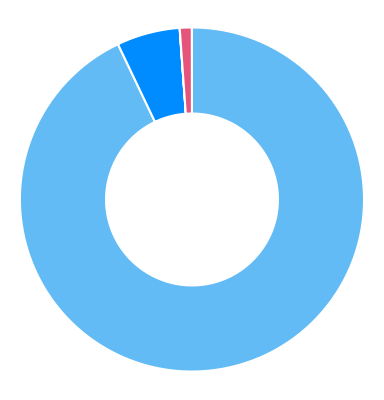       Ano      Ano, v omezeném rozsahu      Ne, i když jsem o ně žádal (a)      Ne, nežádal (a) jsem o něOdpověďResponzíPodílAno40792,9%Ano, v omezeném rozsahu265,9%Ne, i když jsem o ně žádal (a)00,0%Ne, nežádal (a) jsem o ně51,1%  444x zodpovězeno    6x nezodpovězeno    Matice výběru z možností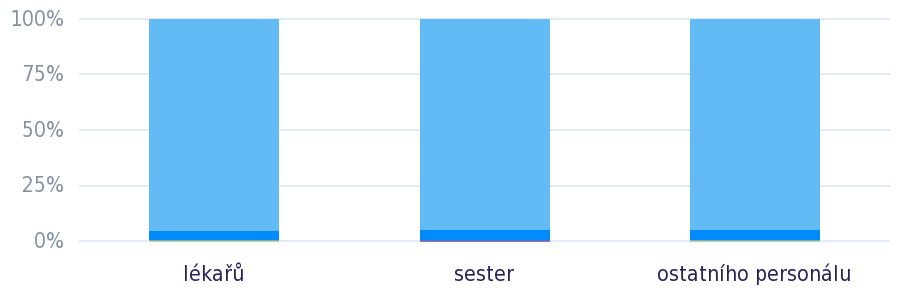       1      2      3      4      512345lékařů42119201sester42021111ostatního personálu41119301  425x zodpovězeno    25x nezodpovězeno    Matice výběru z možností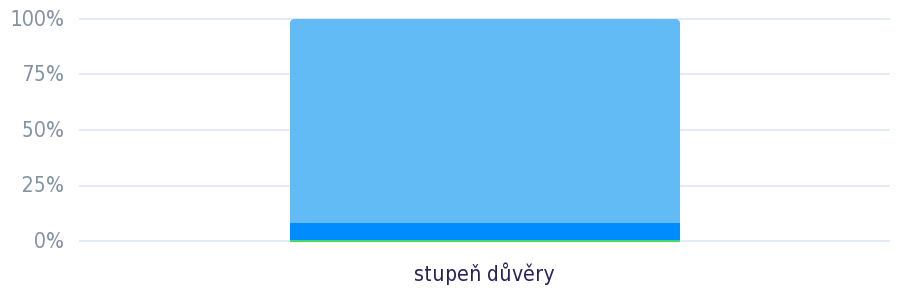       1      2      3      4      512345stupeň důvěry38932400  442x zodpovězeno    8x nezodpovězeno    Matice výběru z možností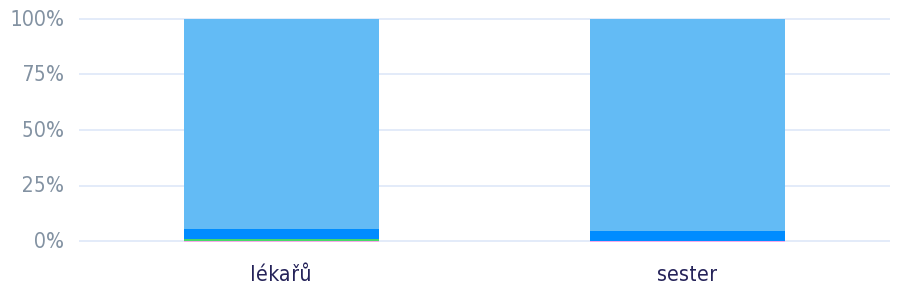       1      2      3      4      512345lékařů41621311sester41720101  431x zodpovězeno    19x nezodpovězeno    Matice výběru z možností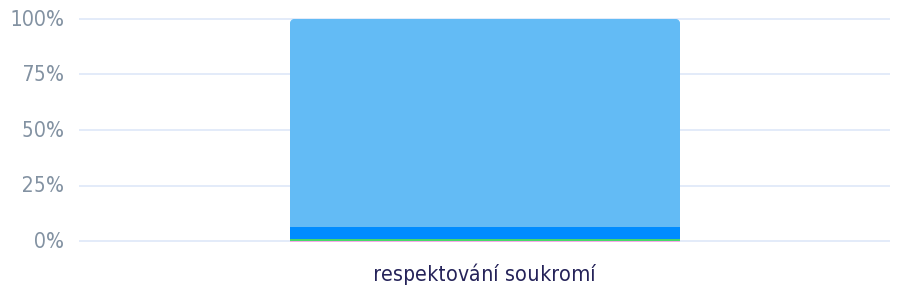       1      2      3      4      512345respektování soukromí40125311  426x zodpovězeno    24x nezodpovězeno    Matice výběru z možností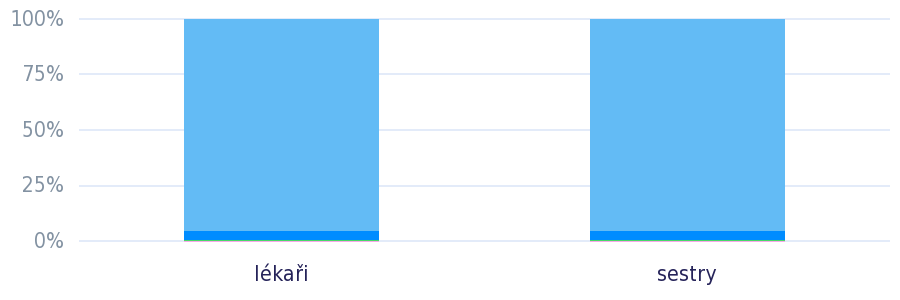       1      2      3      4      512345lékaři40517301sestry40418201  384x zodpovězeno    66x nezodpovězeno    Výběr z možností 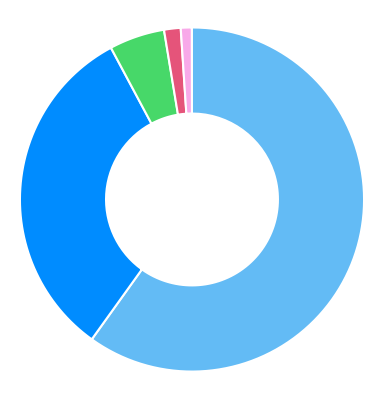       Ano      Spíše ano      Spíše ne      Ne      NevímOdpověďResponzíPodílAno23059,9%Spíše ano12432,3%Spíše ne205,2%Ne61,6%Nevím41,0%  427x zodpovězeno    23x nezodpovězeno    Matice výběru z možností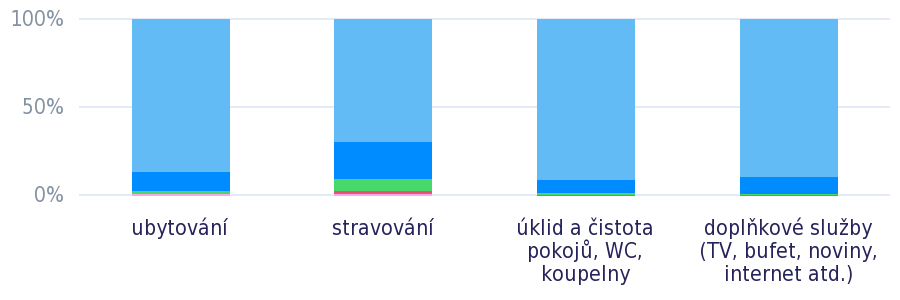       1      2      3      4      512345ubytování36848524stravování295892875úklid a čistota pokojů, WC, koupelny38733511doplňkové služby (TV, bufet, noviny, internet atd.)34436311  410x zodpovězeno    40x nezodpovězeno    Matice výběru z možností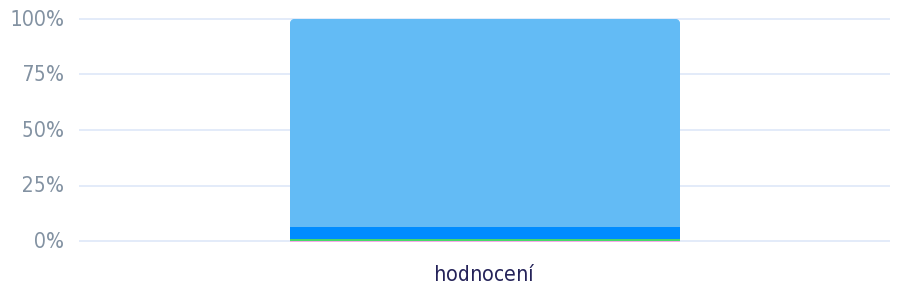       1      2      3      4      512345hodnocení38322311  420x zodpovězeno    30x nezodpovězeno    Výběr z možností 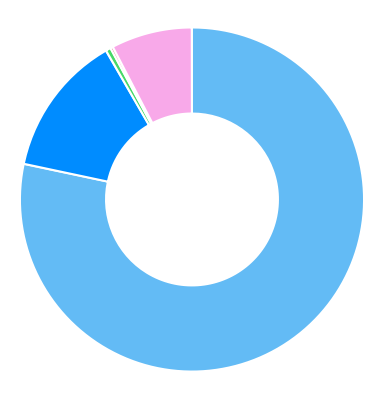       Ano      Spíše ano      Spíše ne      Ne      Neměl(a) jsem bolestOdpověďResponzíPodílAno32978,3%Spíše ano5613,3%Spíše ne20,5%Ne10,2%Neměl(a) jsem bolest327,6%  315x zodpovězeno    135x nezodpovězeno    Matice výběru z možností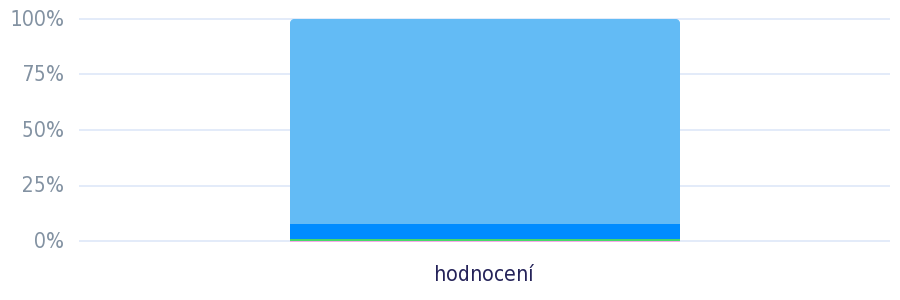       1      2      3      4      512345hodnocení29021301  140x zodpovězeno    310x nezodpovězeno    Výběr z možností 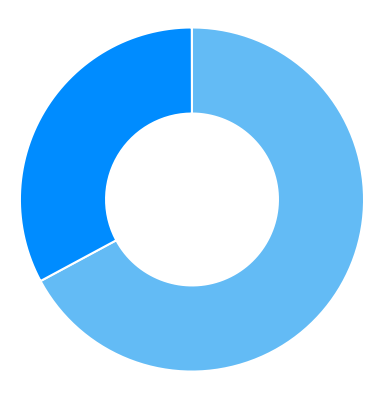       Ano      NeOdpověďResponzíPodílAno9467,1%Ne4632,9%  101x zodpovězeno    349x nezodpovězeno    Matice výběru z možností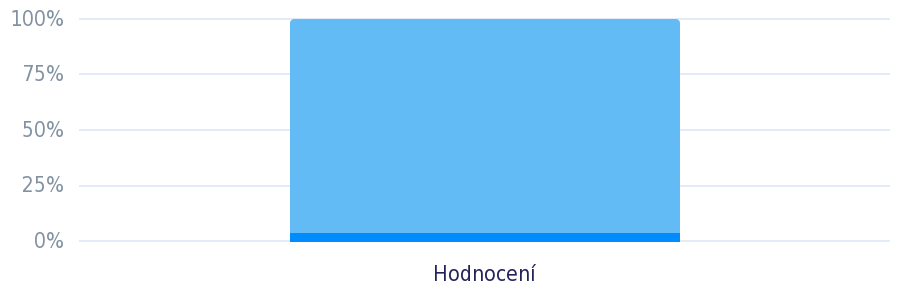       1      2      3      4      512345Hodnocení974000  380x zodpovězeno    70x nezodpovězeno    Matice výběru z možností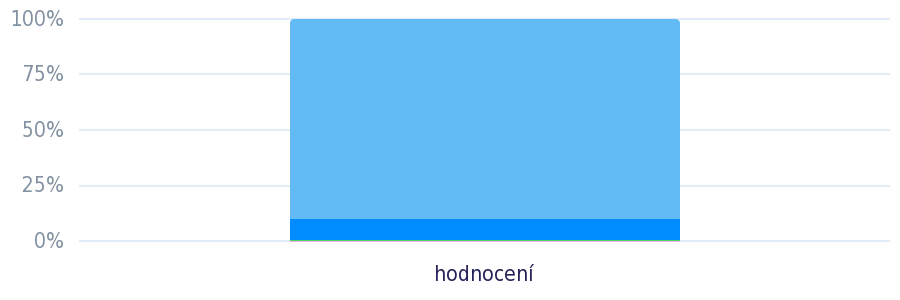       1      2      3      4      512345hodnocení34135202  364x zodpovězeno    86x nezodpovězeno    Matice výběru z možností      1      2      3      4      512345hodnocení34019311  417x zodpovězeno    33x nezodpovězeno    Výběr z možností 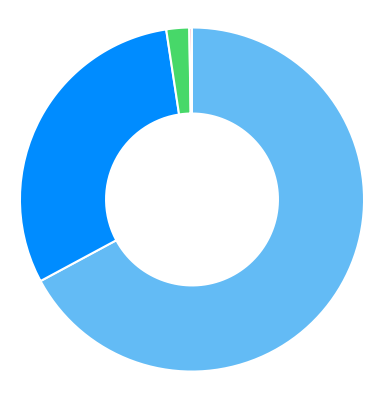       Výborná      Velmi dobrá      Dobrá      Dostatečná      NedostatečnáOdpověďResponzíPodílVýborná28067,1%Velmi dobrá12730,5%Dobrá92,2%Dostatečná10,2%Nedostatečná00,0%  418x zodpovězeno    32x nezodpovězeno    Výběr z možností 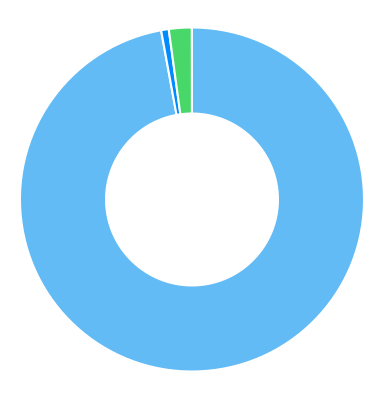       Ano      Ne      NevímOdpověďResponzíPodílAno40697,1%Ne30,7%Nevím92,2%  450x zodpovězeno    0x nezodpovězeno    Textová odpověď